 RETIRED TEACHERS’ ASSOCIATION OF MANITOBA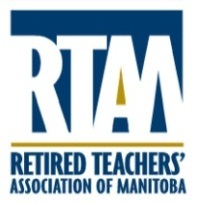 MEMBER INFORMATION-2018-19Membership as of September 30, 2018:  9,942Member’s Address: 206-1555 St. James Street Winnipeg, MB R3H 1B5Member’s Website: www.rtam.mb.ca President:  Name: Joan DawsonAddress: Box 516, Thompson, MB  R8N 1N4Telephone: 204-679-7006Email:  jdawson@rtam.mb.ca Director ACER-CART:Name: Peggy PrendergastAddress: 1 Bittersweet Bay, Winnipeg, MB  R3J 2E5Telephone:  204-257-1962Email:  ppeggy@mymts.net Observer ACER-CART: Name: Joan DawsonAddress: Box 516, Thompson, MB  R8N 1N4Telephone: 204-679-7006Email:  jdawson@rtam.mb.ca Executive Director / General Secretary Name: Mary-Anne SlegersTitle: Executive DirectorAddress:206-1555 St. James St. Winnipeg, MB R3H 1B5 Telephone: 204-889-3660 / 1-888-393-8082 (toll-free)Email: maslegers@rtam.mb.ca Newsletter Editor:Name: Doreen SageAddress: Box 252, Neepawa, MB R0J 1H0Telephone: 204-476-5772Email: dsage@mymts.net Webmaster (Chair, Website Committee)a.	Name: Ralph Cibulab.   Address: Box 79, 18 Louise Street, Gladstone, MB  R0J 0T0c.  Telephone:  204-385-2882Email: rjcibula@mymts.net Significant Dates:Annual General Meeting Date: May 8, 2019Board of Directors meetings: Dates: June 13, Sept 19, Oct 17, Nov 21, Dec 19/2018Jan 16, Feb 20, Mar 20, Apr 10/2019Newsletter Name of your Publication: KIT (KEEP IN TOUCH)Dates of publication: Quarterly- SEPT/ DEC/ FEB/ JUNEElectronic link: www.rtam.mb.ca